MUZEUM ROLNICTWA IM. KS. KRZYSZTOFA KLUKA W CIECHANOWCU 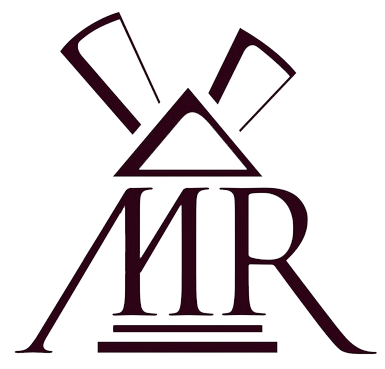 INSTYTUCJA KULTURY WOJEWÓDZTWA PODLASKIEGOUL. PAŁACOWA 5, 18-230 CIECHANOWIEC                                                                           www.muzeumrolnictwa.pl                                                                                                                                                                               e-mail: info@muzeumrolnictwa.pl                                                                                                                                        	                 tel. (86) 27 71 328, fax (86) 27 73 857                                                                                        							Ciechanowiec, 28.10.2022 r.oznaczenie sprawy: 31/2022 INFORMACJA O WYBORZE NAJKORZYSTNIEJSZEJ OFERTY
Muzeum Rolnictwa im. ks. Krzysztofa Kluka w Ciechanowcu zawiadamia, 
że w wyniku postępowania prowadzonego w trybie zapytania ofertowego na obrządek zwierząt  gospodarskich na terenie skansenu Muzeum Rolnictwa w Ciechanowcu wybrano ofertę Wykonawcy: Tomasz WilkowskiKozarze 32A18 – 230 CiechanowiecUzasadnienie wyboru: Oferta złożona przez ww. Wykonawcę, spełniła wymogi zapytania ofertowego co do treści. Oferta została uznana za najkorzystniejszą w oparciu o kryteria oceny ofert określone 
w zapytaniu ofertowym. W postępowaniu o udzielenie zamówienia publicznego wpłynęła jedna oferta:Tomasz Wilkowski, Kozarze 76, 18 – 230 Ciechanowiec – cena 4 300,00 zł brutto/za miesiąc.	  Przewodnicząca Komisji Przetargowej                                                                        Aneta Uszyńska                                             